Конспект занятия с детьми подготовительной группы  компенсирующей направленностиТема: «Знакомство с цифрой 10 и числом 10»Учитель-дефектолог: Уткина А.ЕЦель: сформировать представление о числе 10; его образовании, составе, записи.Задачи:Образовательные:- познакомить с числом и цифрой 10- учить правильно отвечать на вопрос «Сколько? », «Какое число больше? », «Какое число меньше? »;- упражнять в умении соотносить количество предметов с цифрой;- уточнять и закреплять знания об образовании чисел на основе сравнения двух совокупностей;- закрепить умение последовательно называть дни недели;Развивающие: закрепить порядковый счет.-развивать мышление, слуховое восприятие, внимание, память.Воспитательные:-Воспитывать доброжелательное отношение к сверстникам, формирование самостоятельности.Методическое оснощение: сюжетная картинка «Снегири»; предметная картинка «снегирь»; обучающие пособия для индивидуальных заданий, раздаточный материал.Организационный момент: Педагог: Ребята, сегодня я ехала на автобусе к вам в детский сад и по дороге увидела необычных птиц. А каких я вам сейчас загадаю загадку.           Если вы её отгадаете, вы узнаете что это за птицы. Прилетели на зимовкуПтицы, что в морозы ловкоСкачут по деревьям, веткамВ красно-огненных жилетках. Не узнать нам их нельзя -Любим птичку … Дети: Снегиря!  (выставляется предметная картинка «снегирь»)Педагог: Верно, это птица снегирь. А вот здесь их уже стайка.Сколько снегирей на ветке? (Показывает иллюстрацию с изображением снегирей) Ответы детей.Педагог: А какое число больше? На сколько больше? Молодцы!Ребята, я вам сегодня предлагаю отправиться в путешествие на автобусе по маршруту № 10.Предлагаю вам занять свои места в автобусе (дети садятся за столы согласно билетам с № от 1-10). Мы с вами едем по маршруту № 10.Впереди  нас ждут остановки с интересными заданиями. Едем.Педагог  читает стихотворение о цифре 10:(выставляется цифра 10)Ноль катился по страницеИ не значит ничего. Рядом встала единица, Сделав десять из него.1 остановка: «По порядку»Сожми все пальцы по порядкуИ счету нашему конец.(дети выполняют задание, отвечают Сколько всего пальцев на руке?).Педагог: Чем отличается цифра 10 от других чисел? Ответы детей: она состоит из двух значков единицы и нуля, а другие из одного значка. Поэтому 10- это двузначное число.Педагог: После какого числа она стоит в числовом ряду?( После 9.)Число 10 больше или меньше 9. На сколько?( на 1).Давайте произнесем числовой ряд.Педагог: обращает внимание на доску: « Если здесь ошибка?»(12453687910).Ответы детей: Педагог:  едем дальше.2- остановка « Что больше?» Педагог  предлагает детям выполнить задания на столе: выложите  в линию 9 квадратов, под ними 9 кругов, а теперь добавьте еще 1 круг. Сколько кругов получилось? Педагог  обобщает ответы детей и подитоживает – кругов стало 10. На сколько квадратов меньше? На сколько кругов больше? Какое число больше? Какое число меньше? А что необходимо сделать, чтобы кругов и квадратов стало поровну? Педагог: И так число 10 можно получить из двух чисел: 9 и 1 ; 8 и2.Едем дальше.3- остановка: «Веселые кружки»( соотношение числа с количеством: карточки- рисунки ,цифры, на каждого ребенка. На полу полотно с разноцветными кружками, на которых лежат цифры от1-10. Дети соотнося свою карточку-рисунок с цифрой.Едем дальше.4-остановка: « Забавная неделя»Педагог  загадывает загадки о днях недели и предлагает детям найти карточки, расположенные на магнитной доске, с таким количеством кругов, которые показывают последовательность и очередность дней недели. Первый день большой неделиТрудовой день, не бездельник. Как зовется? (понедельник) Прокричал усатый дворник:«День второй в неделе… .» (вторник) Третий день не ерунда. Как зовется он? (среда) День четвертый лень отверг, Как зовется он? (четверг) Пятый день – опрятница, Как зовется? (пятница) День шестой – конец работы. Как зовется он? (суббота) А седьмой день – всем везенье. Как зовется? (воскресенье) По мере отгадывания загадок на доску выставляются карточки. Дети повторяют названия дней недели. Едем дальше.5- остановка «Геометряндия»Педагог: показывает карточку детям.Какая фигура находится над кругом, под, слева, справа.Молодцы! Справились с заданием. Едем дальше.6- остановка: « Забавная тетрадь»(написание цифры 10).Молодцы ребята! Вот мы и  приехали обратно в детский сад. Понравилось путешествие?Итог: На многих остановках мы сегодня останавливались .Многое узнали.          Что мы делали ребята? Ответы детей.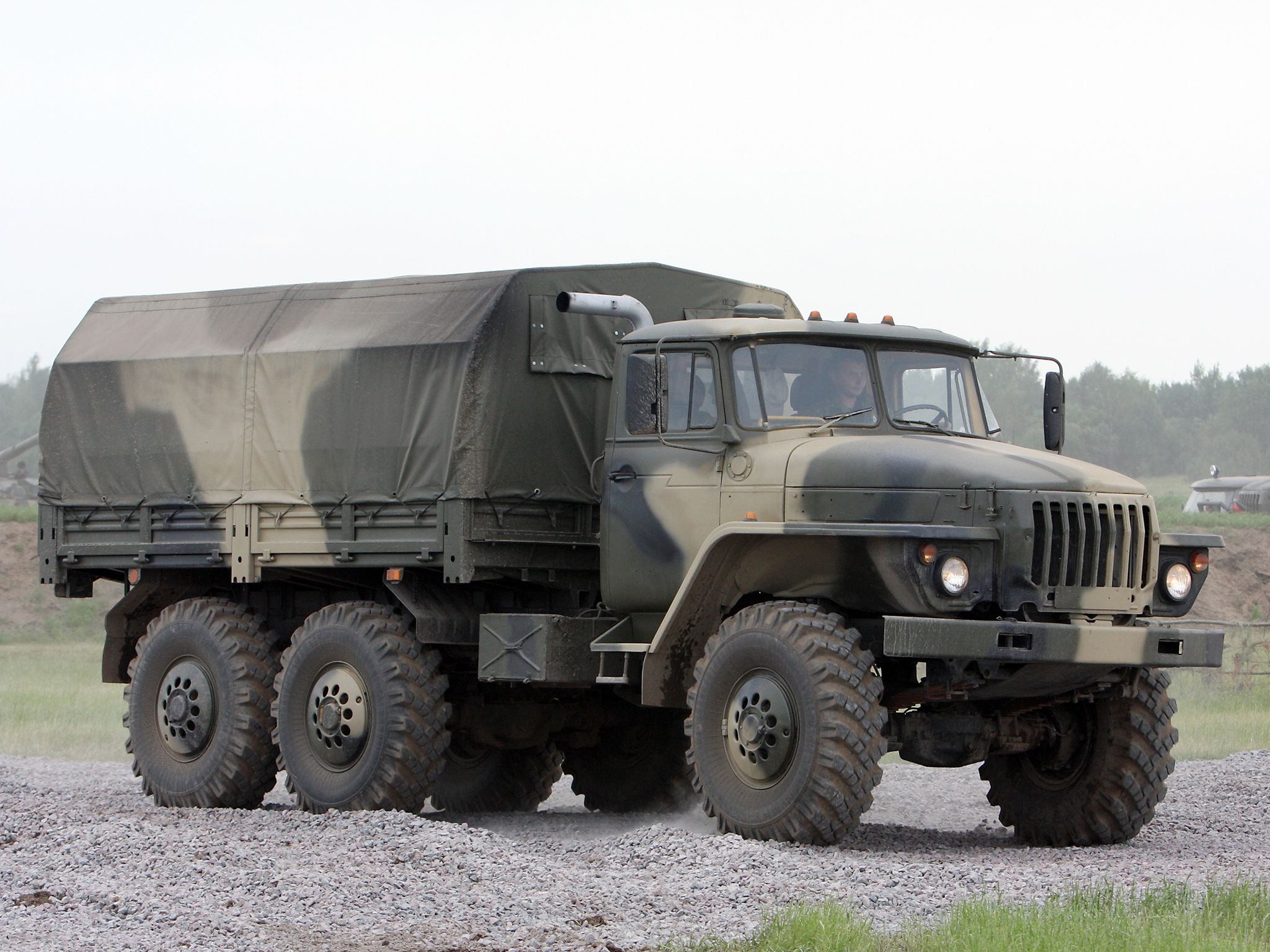 